ПоказателиИндикаторыМетод  измеренияУправленческое решениеПоказателиИндикаторыМетод  измеренияСрокиУправленческое решениеОбеспечение и условие реализации образовательного процессаОбеспечение и условие реализации образовательного процессаОбеспечение и условие реализации образовательного процессаОбеспечение и условие реализации образовательного процессаОбеспечение и условие реализации образовательного процесса1.Основные образовательные программы1.Основные образовательные программы1.Основные образовательные программы1.Основные образовательные программы1.Основные образовательные программыСоответствие структуры и содержания ООП  НОО, требованиям ФГОС Программы, соответствующие требованиям ФГОС НООЭкспертная оценкаМай - июньПедсоветОбновления содержания ООП НОО, методик и технологий ее реализации в соответствии  с динамикой развития  системы ОУ.Программа, соответствующие требованиям ФГОС НООЭкспертная оценкаМай - июньПедсоветСоответствие планируемых способов, форм и порядка реализации ООП НОО  гигиеническим требованиям к организации образовательного процессаСоответствие учебного плана нормам СанПиНЭкспертная оценкаиюньПедсоветСоответствие требованиям ФГОС  Соответствие требованиям рабочие программы  учебных предметовЭкспертная оценкаиюньМОСоответствие УМК утвержденному федеральному перечню учебниковДоля УМК, утвержденному федеральному перечню учебниковЭкспертная оценкамарт МО2. Кадровое обеспечение образовательного процесса2. Кадровое обеспечение образовательного процесса2. Кадровое обеспечение образовательного процесса2. Кадровое обеспечение образовательного процесса2. Кадровое обеспечение образовательного процессаЧисленность педагогических работниковДоля  штатных педагогических работниковрасчетсентябрьСовещание при директореДвижение кадровДоля педагогов, принятых (уволенных) в течение годаРИК- 83сентябрьСовещание при директореВозраст педагогических работниковДоля педагогических работников указанного возраста от общего количества  педагогов  РИК- 83сентябрьСовещание при директореСтаж педагогических работниковДоля педагогических работников, имеющих указанный стаж от общего количества  педагогических работников  РИК- 83сентябрьСовещание при директореКвалификация  педагоговДоля педагогических работников, имеющих  курсовую подготовку от общего количества педагогических работников.РИК- 83сентябрьСовещание при директореОбразовательный уровеньДоля педагогических работников, имеющих  высшее образование от общего количества педагогических работников.расчетсентябрьСовещание при директореАттестация педагогических работниковДоля педагогических работников, имеющих  квалификационные категории от общего количества педагогических работников.расчетсентябрьСовещание при директореУчастие в профессиональных  конкурсахДоля педагогов, принявших участие в конкурсах от общего количества педагогических работников.расчетсентябрьСовещание при директореМатериально – технические условия реализации  ООПМатериально – технические условия реализации  ООПМатериально – технические условия реализации  ООПМатериально – технические условия реализации  ООПМатериально – технические условия реализации  ООП1.Санитарно-эпидемиологические требования к условиям и организации обучения1.Санитарно-эпидемиологические требования к условиям и организации обучения1.Санитарно-эпидемиологические требования к условиям и организации обучения1.Санитарно-эпидемиологические требования к условиям и организации обучения1.Санитарно-эпидемиологические требования к условиям и организации обученияСоблюдение требований к водоснабжению, канализации, освещению, воздушно-тепловому режиму и т.дДоля наименований показателей, находящихся в удовлетворительном  состоянии и отвечающих требованиям СанПиНвизуальный осмотравгустАктТехническое и санитарное состояние столовойОснащенность и санитарное состояние столовой в соответствии  СанПиНвизуальный осмотравгустСовещание при директореТехническое и санитарное состояние  медицинского кабинетаОснащенность и санитарное состояние   медицинского кабинета в соответствии  СанПиНвизуальный осмотравгустСовещание при директореСвоевременность текущего и капитального ремонта здания, благоустройство территорииВыполнение сроков предписаний контролируемых органоввизуальный осмотравгустСовещание при директоре2.Социально- бытовые  условия2.Социально- бытовые  условия2.Социально- бытовые  условия2.Социально- бытовые  условия2.Социально- бытовые  условияОборудование учебных кабинетов,  оборудование рабочего места учителяОснащенность и санитарное состояние  в соответствии  СанПиНвизуальный осмотрАвгуст, январьСовещание при директореБеспрепятственный доступ обучающихся с ОВЗ  к инфраструктуреОснащенность   в соответствии  СанПиНвизуальный осмотрсентябрь3.Обеспеченность образовательного процесса3.Обеспеченность образовательного процесса3.Обеспеченность образовательного процесса3.Обеспеченность образовательного процесса3.Обеспеченность образовательного процессаУчебное оборудованиеДоля учебного оборудования, находящихся  в исправном состояниианализсентябрьСовещание при директореОбеспеченность учебникамиДоля учащихся , обеспеченных учебникамиОбеспеченность  ИКТ, выход в интерне.Доля компьютеров, находящихся  в исправном состояниианализсентябрьСовещание при директоре4. Безопасность образовательного процесса4. Безопасность образовательного процесса4. Безопасность образовательного процесса4. Безопасность образовательного процесса4. Безопасность образовательного процессаПожарная и электробезопасность Соответствие современным требованиямбезопасностивизуальный осмотравгустСовещание при директореТехническое состояние аварийных выходов, подъездных путей к здании.Соответствие современным требованиямбезопасностивизуальный осмотравгустСовещание при директореИсправность пожарной  сигнализации и автоматической системы оповещения людей при пожаре Пожарная  сигнализация и автоматическая система оповещения людей при пожаретестированиеАвгуст. декабрьАкт Техническая  исправность электропроводок Соответствие современным требованиямвизуальный осмотравгустАктНесчастные случаи, связанные с образовательным процессомДоля обучающихся, с которыми произошли несчастные случаи от общего числа обучающихсяАктПри наличииАктНаличие действующей охраныКнопка экстренного вызова полиции тестирование1 раз в четвертьАкт5.Финансовые условия реализации ООП5.Финансовые условия реализации ООП5.Финансовые условия реализации ООП5.Финансовые условия реализации ООП5.Финансовые условия реализации ООПЗатраты на оплату труда   педагогическим работникамЗаработная плата учителей  Финансовый  анализпоквартальноСовещание при директореЗатраты на приобретение материальных запасов и на приобретение движимого имущества   (основные средства и нематериальные активы)Доля средств, израсходованных на учебные расходы  и затраты по наименованиямАнализ ноябрьСовещание при директореКачество результатов образовательной деятельностиКачество результатов образовательной деятельностиКачество результатов образовательной деятельностиКачество результатов образовательной деятельностиКачество результатов образовательной деятельности1.Оценка деятельности по результатам качества образования1.Оценка деятельности по результатам качества образования1.Оценка деятельности по результатам качества образования1.Оценка деятельности по результатам качества образования1.Оценка деятельности по результатам качества образованияРезультаты обучающихся  НОО по промежуточной аттестации, в том числе результаты  обучающихся с ОВЗЧисленность учащихся, имеющих качественную успеваемость  и удовлетворительные результатыанализсентябрьПедсоветРезультаты обучающихся  НОО по  ВПР, в т.ч результаты обучающихся с ОВЗЧисленность учащихся, имеющими качественную успеваемостьанализсроки проведения Педсовет2. Оценка деятельности по развитию творческих способностей и интересов обучающихся2. Оценка деятельности по развитию творческих способностей и интересов обучающихся2. Оценка деятельности по развитию творческих способностей и интересов обучающихся2. Оценка деятельности по развитию творческих способностей и интересов обучающихся2. Оценка деятельности по развитию творческих способностей и интересов обучающихсяХарактеристика  условий для развития  творческих способностей, включая их участие в конкурсах и олимпиадах различного уровня, выставках, спортивных мероприятиях, НПК и др. Численность учащихся  победителей и призеров НООанализмартпедсоветФормирование учебно- познавательной компетенции (общеучебные умения учащихся). Формирование УУДФормирование учебно- познавательной компетенции (общеучебные умения учащихся). Формирование УУДФормирование учебно- познавательной компетенции (общеучебные умения учащихся). Формирование УУДФормирование учебно- познавательной компетенции (общеучебные умения учащихся). Формирование УУДФормирование учебно- познавательной компетенции (общеучебные умения учащихся). Формирование УУДУровень сформированности метапредметных умений учащихся  1 – 4 классов Доля учащихся, демонстрирующих базовый уровень сформированности уменийДиагностикаАпрель  ПедсоветФормирование социальной компетенцииФормирование социальной компетенцииФормирование социальной компетенцииФормирование социальной компетенцииФормирование социальной компетенции1.Уровень социализации обучающихся1.Уровень социализации обучающихся1.Уровень социализации обучающихся1.Уровень социализации обучающихся1.Уровень социализации обучающихсяУчастие в социальных проектахДоля учащихся, принимающих участие в социальных проектахАнализ мартПедсоветСформированность правового поведения в классахДоля учащихся, совершивших правонарушения, правила внутреннего распорядка.анализапрельПедсоветФормирование общекультурной компетенцииФормирование общекультурной компетенцииФормирование общекультурной компетенцииФормирование общекультурной компетенцииФормирование общекультурной компетенции1. Общекультурные  компетенции1. Общекультурные  компетенции1. Общекультурные  компетенции1. Общекультурные  компетенции1. Общекультурные  компетенцииЛичностный ростДоля учащихся, демонстрирующих позитивную динамику личностного ростаАнкета мартПедсоветЦенностно – смысловые установкиДоля учащихся, демонстрирующих выбор ценностно- смысловых ориентировАнкета мартПедсоветФормирование культуры  здоровьясбережения.  Участие в спортивных мероприятиях разного уровняДоля  детей, участвующих в оздоровительных мероприятиях и имеющих наградыАнкета мартПедсоветФормирование коммуникативной компетенцииФормирование коммуникативной компетенцииФормирование коммуникативной компетенцииФормирование коммуникативной компетенцииФормирование коммуникативной компетенцииМежличностные отношения.Благоприятный психологический климат в классеДоля учащихся, являющихся «лидерами» от общего числа учащихсяОпрос февральМО классных руководителейКачество процесса образовательной деятельностиКачество процесса образовательной деятельностиКачество процесса образовательной деятельностиКачество процесса образовательной деятельностиКачество процесса образовательной деятельности1.Образовательный процесс1.Образовательный процесс1.Образовательный процесс1.Образовательный процесс1.Образовательный процессРеализация учебного планаДоля учебных предметов, курсов, реализуемых в полном объемеАнализ Декабрь,майМО классных руководителей2. Качество процесса образовательной деятельности2. Качество процесса образовательной деятельности2. Качество процесса образовательной деятельности2. Качество процесса образовательной деятельности2. Качество процесса образовательной деятельностиРезультативность подготовки учащихся к участию  в олимпиадах, конкурсахДоля педагогов, обеспечивающих результативность участия школьников в олимпиадах, конкурсахАнализмартМО классных руководителейСистематичность использования педагогами  ИКТДоля педагогов, систематически использующих ИКТанализапрельМО классных руководителейПрименение дистанционных образовательных технологийДоля педагогов,  использующих дистанционное обучениеанализапрельМО классных руководителей3. Соблюдение гигиенических требований при осуществлении образовательного процесса3. Соблюдение гигиенических требований при осуществлении образовательного процесса3. Соблюдение гигиенических требований при осуществлении образовательного процесса3. Соблюдение гигиенических требований при осуществлении образовательного процесса3. Соблюдение гигиенических требований при осуществлении образовательного процессаСоответствие:- проветривания учебных кабинетов,- плотность учебной работы на уроках,- периодичность и продолжительность применения ИКТ,- организация двигательной активности  обучающихся,-объем домашнего заданияДоля показателей, соответствующих гигиеническим требованиямАнализ 1 раз в четвертьМО классных руководителей4. Удовлетворенность потребителей образовательными услугами4. Удовлетворенность потребителей образовательными услугами4. Удовлетворенность потребителей образовательными услугами4. Удовлетворенность потребителей образовательными услугами4. Удовлетворенность потребителей образовательными услугамиУдовлетворенность родителей (законных представителей)  обучающихся  содержанием и ходом образовательного процессаДоля родителей, удовлетворенных содержанием и ходом образовательного процесса (не менее 85%)Анкета мартМО классных руководителей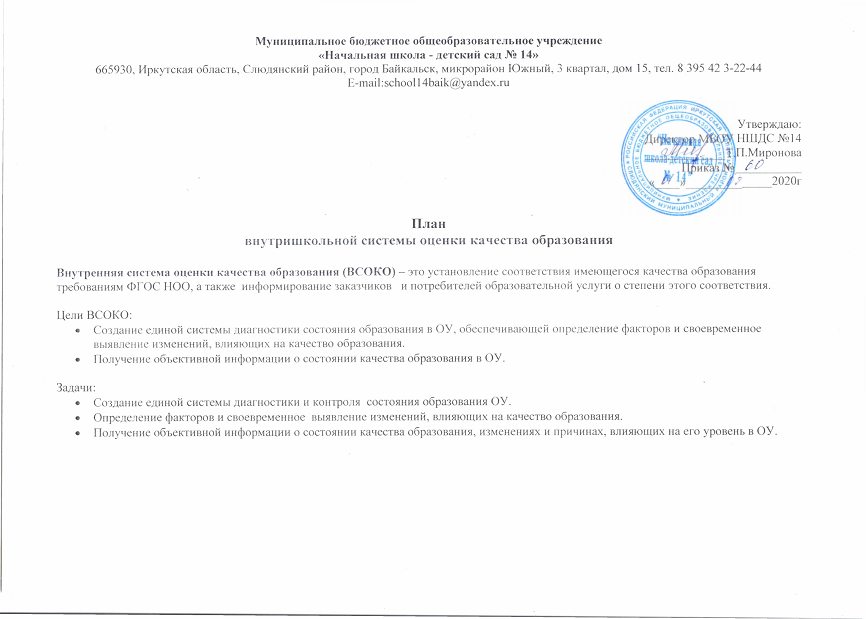 